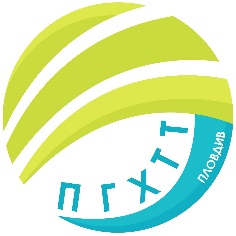 Приложение № 17 към заповед № РД-06-874/16.02.2022 г.ПРОФЕСИОНАЛНА ГИМНАЗИЯ ПО ХРАНИТЕЛНИ ТЕХНОЛОГИИ И ТЕХНИКА – ГР. ПЛОВДИВгр. Пловдив 4003, бул. „Васил Априлов” № 156, Директор: 032/95-28-38, Секретар: 032/95-50-18, e- mail: pghtt_plov@pghtt.net, http://pghtt.net/X Б класГРАФИК ЗА КЛАСНИ И КОНТРОЛНИ РАБОТИII СРОК НА 2021/2022 УЧЕБНА ГОДИНАинж. Людмила Ганчева,директор на ПГ по хранителни технологии и техника – гр. Пловдив     Учебен предметФевруариМартАприлМайЮни     Учебен предметдата/часдата/часдата/часдата/часдата/часБългарски език и литература7.03.2022 г.3 час06.06.2022 г.3-4 час/Кл. р./Математика14.03.2022 г.5 час03.06.2022 г.3 час /Кл. р./ЧЕ – английски език12.04.2022 г.3 час15.06.2022 г.1-3 час /Кл.р./ЧЕ – немски/руски език21.04.2022 г.5 час26.05.2022 г.5-6 час/Кл. р./История и цивилизации11.03.2022 г.2 часГеография и икономика8.02.2022 г.2 часФилософия20.04.2022 г.3 часБиология и здравно образование21.03.2022 г.7 часФизика и астрономия30.03.2022 г.5 часХимия и опазване на околната среда28.02.2022 г.1 часТехнология на храните22.03.2022 г.6 часИкономика18.03.2022 г.1 час